InstructionsComplete this form by typing, then printing; or by printing, then writing legibly in blue or black ink.  Then mail it to the following address by the reporting deadline for your facility.  Attach additional sheets if more space is needed.Washington State Department of EcologyGreenhouse Gas Reporting ProgramAir Quality ProgramP.O. Box 47600Olympia, WA 98504-7600Facilities required to report GHG emissions to both Ecology and EPA must submit their reports by  March 31 of the following year.  Facilities that report only to Ecology must submit their reports by October 31 of the following year.Contact Ecology at ghgreporting@ecy.wa.gov or (360)-407-6811 if you have questions.Washington Greenhouse Gas Reporting Program: Facility Report Signature and Submittal FormWashington Greenhouse Gas Reporting Program: Facility Report Signature and Submittal FormWashington Greenhouse Gas Reporting Program: Facility Report Signature and Submittal FormWashington Greenhouse Gas Reporting Program: Facility Report Signature and Submittal FormWashington Greenhouse Gas Reporting Program: Facility Report Signature and Submittal FormFRSS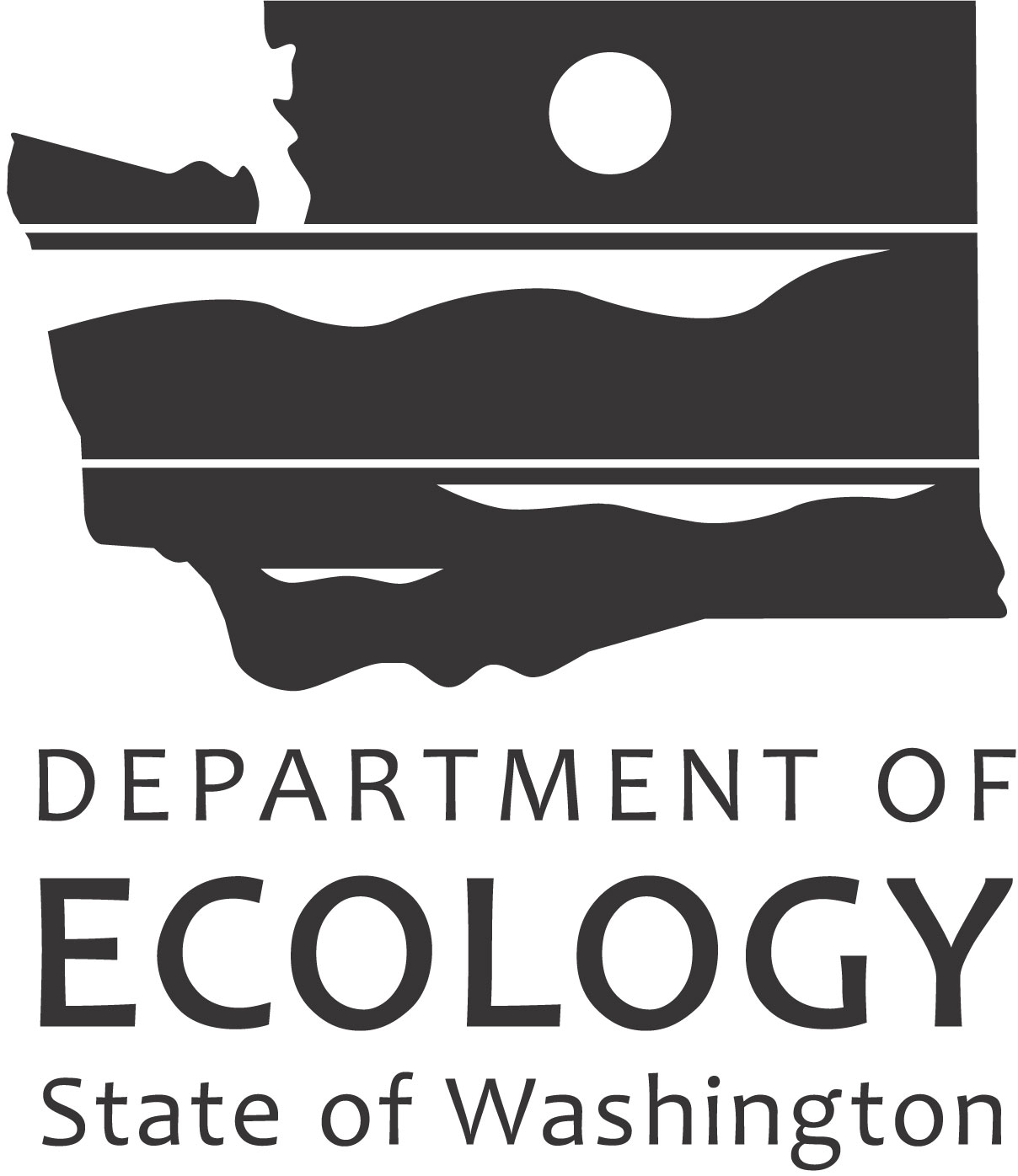 Washington State Department of EcologyGreenhouse Gas Reporting ProgramAir Quality ProgramP.O. Box 47600Olympia, WA 98504-7600Washington State Department of EcologyGreenhouse Gas Reporting ProgramAir Quality ProgramP.O. Box 47600Olympia, WA 98504-7600Washington State Department of EcologyGreenhouse Gas Reporting ProgramAir Quality ProgramP.O. Box 47600Olympia, WA 98504-7600ghgreporting@ecy.wa.gov (360)-407-6811Web site: http://www.ecy.wa.gov/programs/air/permit_register/ghg/ghg.html See the second page of this form for instructions.ghgreporting@ecy.wa.gov (360)-407-6811Web site: http://www.ecy.wa.gov/programs/air/permit_register/ghg/ghg.html See the second page of this form for instructions.ghgreporting@ecy.wa.gov (360)-407-6811Web site: http://www.ecy.wa.gov/programs/air/permit_register/ghg/ghg.html See the second page of this form for instructions.ghgreporting@ecy.wa.gov (360)-407-6811Web site: http://www.ecy.wa.gov/programs/air/permit_register/ghg/ghg.html See the second page of this form for instructions.ghgreporting@ecy.wa.gov (360)-407-6811Web site: http://www.ecy.wa.gov/programs/air/permit_register/ghg/ghg.html See the second page of this form for instructions.1. Report Information – Enter the information below1. Report Information – Enter the information below1. Report Information – Enter the information below1. Report Information – Enter the information below1. Report Information – Enter the information below1. Report Information – Enter the information belowEPA GHGRP IdEPA GHGRP IdXML Report Submittal IDXML Report Submittal IDReporting YearReporting Year2. Facility Information – Enter the information below2. Facility Information – Enter the information below2. Facility Information – Enter the information below2. Facility Information – Enter the information below2. Facility Information – Enter the information below2. Facility Information – Enter the information belowNameNamePhysical AddressPhysical AddressCity/State/ZipCity/State/Zip3. Signer Information – Enter the information below3. Signer Information – Enter the information below3. Signer Information – Enter the information below3. Signer Information – Enter the information below3. Signer Information – Enter the information below3. Signer Information – Enter the information belowNameNameOrganizationOrganizationMailing AddressMailing AddressCity/State/ZipCity/State/ZipPhone Number (Ext)Phone Number (Ext)Email AddressEmail Address4. Petition to Use Updated EPA Calculation Methods4. Petition to Use Updated EPA Calculation Methods4. Petition to Use Updated EPA Calculation Methods4. Petition to Use Updated EPA Calculation Methods4. Petition to Use Updated EPA Calculation Methods4. Petition to Use Updated EPA Calculation MethodsI petition Ecology under WAC 173-441-140 to use the updated EPA calculation methods from all relevant Subparts C-UU of 40 C.F.R. Part 98 as adopted by the signature date below to generate and submit my GHG report for this reporting year.  I understand that updated calculation methods are necessary in order to comply with RCW 70.94.151(5)(c) and to use EPA’s Electronic Greenhouse Gas Reporting Tool.  I also understand that nothing in this petition alters the deadlines, applicability, or other general requirements established under WAC 173-441 and RCW 70.94.151.I petition Ecology under WAC 173-441-140 to use the updated EPA calculation methods from all relevant Subparts C-UU of 40 C.F.R. Part 98 as adopted by the signature date below to generate and submit my GHG report for this reporting year.  I understand that updated calculation methods are necessary in order to comply with RCW 70.94.151(5)(c) and to use EPA’s Electronic Greenhouse Gas Reporting Tool.  I also understand that nothing in this petition alters the deadlines, applicability, or other general requirements established under WAC 173-441 and RCW 70.94.151.I petition Ecology under WAC 173-441-140 to use the updated EPA calculation methods from all relevant Subparts C-UU of 40 C.F.R. Part 98 as adopted by the signature date below to generate and submit my GHG report for this reporting year.  I understand that updated calculation methods are necessary in order to comply with RCW 70.94.151(5)(c) and to use EPA’s Electronic Greenhouse Gas Reporting Tool.  I also understand that nothing in this petition alters the deadlines, applicability, or other general requirements established under WAC 173-441 and RCW 70.94.151.I petition Ecology under WAC 173-441-140 to use the updated EPA calculation methods from all relevant Subparts C-UU of 40 C.F.R. Part 98 as adopted by the signature date below to generate and submit my GHG report for this reporting year.  I understand that updated calculation methods are necessary in order to comply with RCW 70.94.151(5)(c) and to use EPA’s Electronic Greenhouse Gas Reporting Tool.  I also understand that nothing in this petition alters the deadlines, applicability, or other general requirements established under WAC 173-441 and RCW 70.94.151.I petition Ecology under WAC 173-441-140 to use the updated EPA calculation methods from all relevant Subparts C-UU of 40 C.F.R. Part 98 as adopted by the signature date below to generate and submit my GHG report for this reporting year.  I understand that updated calculation methods are necessary in order to comply with RCW 70.94.151(5)(c) and to use EPA’s Electronic Greenhouse Gas Reporting Tool.  I also understand that nothing in this petition alters the deadlines, applicability, or other general requirements established under WAC 173-441 and RCW 70.94.151.I petition Ecology under WAC 173-441-140 to use the updated EPA calculation methods from all relevant Subparts C-UU of 40 C.F.R. Part 98 as adopted by the signature date below to generate and submit my GHG report for this reporting year.  I understand that updated calculation methods are necessary in order to comply with RCW 70.94.151(5)(c) and to use EPA’s Electronic Greenhouse Gas Reporting Tool.  I also understand that nothing in this petition alters the deadlines, applicability, or other general requirements established under WAC 173-441 and RCW 70.94.151.5 .Certification Statement5 .Certification Statement5 .Certification Statement5 .Certification Statement5 .Certification Statement5 .Certification StatementI am authorized to make this submission on behalf of the owners and operators of the facility listed above, for which the submission is made.  I certify under penalty of law that I have personally examined, and am familiar with, the statements and information submitted in this document, electronic submissions, and all its attachments.  Based on my inquiry of those individuals with primary responsibility for obtaining the information, I certify that the statements and information are to the best of my knowledge and belief true, accurate, and complete.  I am aware that there are significant penalties for submitting false statements and information or omitting required statements and information, including the possibility of fine or imprisonment.I am authorized to make this submission on behalf of the owners and operators of the facility listed above, for which the submission is made.  I certify under penalty of law that I have personally examined, and am familiar with, the statements and information submitted in this document, electronic submissions, and all its attachments.  Based on my inquiry of those individuals with primary responsibility for obtaining the information, I certify that the statements and information are to the best of my knowledge and belief true, accurate, and complete.  I am aware that there are significant penalties for submitting false statements and information or omitting required statements and information, including the possibility of fine or imprisonment.I am authorized to make this submission on behalf of the owners and operators of the facility listed above, for which the submission is made.  I certify under penalty of law that I have personally examined, and am familiar with, the statements and information submitted in this document, electronic submissions, and all its attachments.  Based on my inquiry of those individuals with primary responsibility for obtaining the information, I certify that the statements and information are to the best of my knowledge and belief true, accurate, and complete.  I am aware that there are significant penalties for submitting false statements and information or omitting required statements and information, including the possibility of fine or imprisonment.I am authorized to make this submission on behalf of the owners and operators of the facility listed above, for which the submission is made.  I certify under penalty of law that I have personally examined, and am familiar with, the statements and information submitted in this document, electronic submissions, and all its attachments.  Based on my inquiry of those individuals with primary responsibility for obtaining the information, I certify that the statements and information are to the best of my knowledge and belief true, accurate, and complete.  I am aware that there are significant penalties for submitting false statements and information or omitting required statements and information, including the possibility of fine or imprisonment.I am authorized to make this submission on behalf of the owners and operators of the facility listed above, for which the submission is made.  I certify under penalty of law that I have personally examined, and am familiar with, the statements and information submitted in this document, electronic submissions, and all its attachments.  Based on my inquiry of those individuals with primary responsibility for obtaining the information, I certify that the statements and information are to the best of my knowledge and belief true, accurate, and complete.  I am aware that there are significant penalties for submitting false statements and information or omitting required statements and information, including the possibility of fine or imprisonment.I am authorized to make this submission on behalf of the owners and operators of the facility listed above, for which the submission is made.  I certify under penalty of law that I have personally examined, and am familiar with, the statements and information submitted in this document, electronic submissions, and all its attachments.  Based on my inquiry of those individuals with primary responsibility for obtaining the information, I certify that the statements and information are to the best of my knowledge and belief true, accurate, and complete.  I am aware that there are significant penalties for submitting false statements and information or omitting required statements and information, including the possibility of fine or imprisonment.6. Signature (sign and date on the lines below)6. Signature (sign and date on the lines below)6. Signature (sign and date on the lines below)6. Signature (sign and date on the lines below)6. Signature (sign and date on the lines below)6. Signature (sign and date on the lines below)SignatureSignatureSignatureDateDateTo request ADA accommodation, call 360-407-6800, 711 (relay service), or 877-833-6341 (TTY).To request ADA accommodation, call 360-407-6800, 711 (relay service), or 877-833-6341 (TTY).To request ADA accommodation, call 360-407-6800, 711 (relay service), or 877-833-6341 (TTY).To request ADA accommodation, call 360-407-6800, 711 (relay service), or 877-833-6341 (TTY).To request ADA accommodation, call 360-407-6800, 711 (relay service), or 877-833-6341 (TTY).To request ADA accommodation, call 360-407-6800, 711 (relay service), or 877-833-6341 (TTY).1. Report Information1. Report InformationEPA GHGRP IdFacility ID number assigned by EPA’s e-GGRT.  It is visible in e-GGRT and in your xml file.XML Report Submittal IDThis number is displayed in Ecology’s eGGR tool after uploading an xml file.  After upload, the number is in green on the page.  The number starts with the prefix “GHG.”Reporting YearThe calendar year in which the emissions occurred.2. Facility Information2. Facility InformationNameFacility name.  Physical AddressFacility physical address.  City/State/ZipFacility physical address.  3. Signer Information3. Signer InformationNameIndividual signing this form.  This person must have also submitted a Certificate of Representation for this facility.OrganizationSigner’s employer.Mailing AddressSigner’s address.  It will be used for correspondence and billing.City/State/ZipSigner’s address.  It will be used for correspondence and billing.Phone Number (Ext.)Signer’s phone number.  Optionally, you can also list fax number.Email AddressSigner’s email address.4. Petition to Use Updated EPA Calculation Methods4. Petition to Use Updated EPA Calculation MethodsPetitionRead the petition to use updated EPA calculation methods.5 .Certification Statement5 .Certification StatementCertification StatementRead the certification statement.6. Signature6. SignatureSignatureSign the form.  DateDate form was signed.